Ivan Mládek: Jožin z bažin Autor: Michaela Čermáková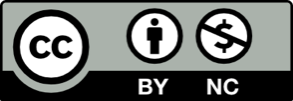 Toto dílo je licencováno pod licencí Creative Commons [CC BY-NC 4.0]. Licenční podmínky navštivte na adrese [https://creativecommons.org/choose/?lang=cs]. Video: Děti kreslí písničky: Jožin z bažinPísnička nám popisuje příběh jednoho Pražáka, který se během cesty na Moravu potkal 
s obávaným Jožinem z bažin. Stanete se novináři, kteří se v několika úkolech budou snažit tento příběh vylíčit svým čtenářům.První důležitou osobou našeho příběhu je onen Pražák, který se vydal na Moravu. Udělejte s tímto Pražákem rozhovor – vymyslete pět otázek a podle informací z písničky na ně odpovězte.Dále se blíže zaměříme na Jožina. Najděte v písničce všechny informace o něm a popište ho svým čtenářům. S popisem vám můžou pomoci i následující otázky:Kde žije? Čím se živí? Co rád dělá? Pro čtenáře bude určitě zajímavé vidět, jak Jožin vypadá. Do připraveného rámečku tedy zkuste Jožina nakreslit.V písničce je také zmiňován předseda JZD, kterého Jožin z bažin 
trápil. Ještě než se ve vesnici objevil Pražák, dal si dokonce do novin inzerát, že hledá někoho, kdo vesnici pomůže se Jožina zbavit. Zkuste takový krátký inzerát napsat.Vaším posledním novinářským úkolem je informovat čtenáře, jak tento zapeklitý případ s Jožinem dopadl. Váš šéfredaktor vám dal za úkol napsat krátký článek, jak Pražák Jožina zneškodnil a kde Jožin skončil. Dopište závěr článku a vymyslete mu nadpis (v novinách se nadpisu říká titulek).Titulek: ____________________________________________________________Letitý problém s příšerou z bažin je vyřešen! Tajemný Jožin, který trápil obyvatele vesnice Vizovice, už nebude více strašit.